RAMAZAN VE ÇOCUK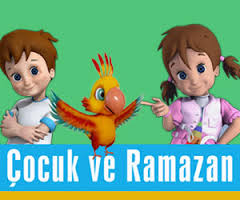          Evlendikten yaklaşık bir ay sonra Ramazan gelmişti. O çok özlediğim tadına doyamadığım, dört gözle beklediğim sevgili Ramazan. Zaman başkalaşırdı Ramazanda.  Farklı bir hava solurdum, farklı bir boyutta hissederdim kendimi; fakat oda ne! İlk defa bu Ramazan böyle bir havaya giremedim. Özlemle bekledim o havayı solumayı. Bir gün, iki gün beş gün...  Nafile, bir türlü o doyumsuz Ramazan lezzetini hissedemiyordum. Bu durum beni rahatsız ediyor içim içimi yiyordu. Neden, niçin farklıydı bu Ramazan?  Neyi eksik yapıyordum?          Her zamanki şeyleri yapıyor, oruç tutuyor sahura kalkıyoruz hep beraber. Ama niçin Ramazan Ramazan gibi değil de herhangi bir ay gibi. Niçin diğer aylardan farklı hissetmiyorum. Niçin önceki Ramazanların tadını alamıyorum. Günlerce bu sorulara cevap bulamadım ta ki annemi ziyaret edinceye kadar.         Aman Allahım! Kapıdan içeri girer girmez o büyülü hava ile karşılaştım. Bu eve Ramazan gelmişti. O özlemle beklediğim göz nurum sevgili Ramazan bu evdeydi. Bir yandan da kendi kendime soruyordum benim evime neden gelmemişti.          Çok geçmeden bu sorunun cevabını bulmuştum. Annem ve kız kardeşlerim rahlelerinin üzerine konmuş Kur’anlarını sesleri birbirine karışarak okudukları zaman, işte o zaman fırtınaya tutulmuş gibi titredim. Bu evdeki canlılığın, hayatın, doygunluğun sebebi buydu işte KUR'AN'DI.           Bambaşka bir dünyada idim. Ramazanla yeniden buluşmuş, ona kavuşmuştum. Onu ne kadar da özlemişim yarabbi. Bir yandan da tarif edilmez bir hüzün kaplamıştı içimi. Benim evim bu eve göre bir kabristandı adeta. Ölü, camid, hareketsiz, donuk, ruhsuz...          Bu hüzün içerisindeyken birden bir ışık aydınlatıverdi düşüncelerimi. Kur'an öğrenmek! Evet evet öğrenmeliydim hem de çok kısa zamanda. Evimin ve kalbimin dirilmesi, canlanması, ruh bulması için Kur'an öğrenmeli ve okumalıydım. Yüksek sesle doya doya.            Allah'ın yardımıyla o yıl Kur'an okumayı öğrendim. Bir sonraki yılın Ramazan ayında evimde Kur'an okunuyordu artık.             Anneciğim, beni buram buram Kur'an tüten bir evde büyüttüğün için teşekkür ederim. Teşekkür ederim her sabah senin Kur'an okuyan sesinle uyandığım için.          Bu satırlar çocukken yaşadıklarımızın hayatımızda silinmez izler bıraktığı konusunda söze hacet bırakmayacak kadar etkilidir. Öyle ya hangimizin hayatında buna benzer şeyler yaşanmadı ki. Birçok anımız bu şekilde dile getirmediğimiz için unutulup gitmiştir. Ama etkileri biz farkında olmazsak da düşüncelerimizi, alışkanlıklarımızı, hayatımızı yönlendirmektedir.           Yaşadığımız çağda çocuklarımızı İslam kültürü ile yetiştirmenin bir hayli zorlaştığı herkesçe malum. Bunun en önemli sebeplerinden birisi dinin hayattan kopuk algılanıp yaşanması ve bireyselleştirilmesi yönündeki algı değişikliğidir. Ancak İslam’ın bizzat kendisi kendisine yapılmak istenen bu inhirafa karşı durabilen bir karaktere sahiptir. Dolayısıyla çağın bütün silahları aynı hedefe yönelmişken bile Allah Teala’nın koyduğu hayat tarzı ve prensipler Müslüman neslin modernizm içerisine erimesine izin vermemektedir. İçinde bulunduğumuz aydan dolayı bu durumu Ramazan ayı ve oruç ile örneklendirmek istiyorum.         Ramazan ayının bireyi, ardından aileyi ve toplumu nasıl kuşattığını 	düşünürsek, eğitimin etkili olmasının en önemli unsurlarından biri olan yaşayarak öğrenmenin, Müslüman bir ailede fazla bir çabaya gerek kalmadan kendiliğinden oluştuğunu görürüz. Ailenin en sık yaptığı ortak faaliyetler ibadete dönüşmüştür artık. Üstelik oruçlu olmayanların da dahil olduğu ibadetlerdir bunlar. Çocuğun böyle bir atmosferden muaf kalması mümkün olabilir mi?  İftar sofrasına gösterilen özen, paylaşma, heyecan, bir çocuğun dünyasında Ramazanı kendiliğinden kahraman ilan etmez mi? Ya sahur; alışılmadık bir saate, üstelik gece uykudan uyanılarak yenen yemek körebenin verdiği zevkten daha büyük olsa gerek. Büyük bir telaş ve coşku içerisinde camilere koşuşturma ise apayrı bir oyun. Ama bu her zaman oynanan oyunlara hiç de benzemiyor, bütün büyüklerin hatta yaşlıların bile dâhil olduğu olağanüstü bir oyun bu.        Aslında hakikat şu; yeryüzü bir mescide dönüşmüş, bu mescidin bütün meskûnları yaptıkları her bir faaliyetleri ile farklı bir ibadet içerisindeler. Çocuklar bu mescidin içerisinde gönüllerince koşup oynamaktalar her dem, alabildiğine özgürce ve sınırsızca. Zira bu oyuna mescidin bütün elemanları dahil olmuştur.          Çocukların dünyasından bakıldığında Ramazan anlattıklarımızdan çok daha fazla şeyler ifade etmektedir elbette. Ama maalesef biz büyükler oyunbozanlık edip çocuklarımızı oyun dışı bırakıyoruz. Onların duyguları ile hoyratça oynarken bunun neye mal olduğunu\olacağını düşünmüyoruz bile. Nasıl mı? İşte size en sık yapılan bir-iki örnek: Çocuk oruç tutmak ister aç kalır, gelişemez endişesiyle büyüyünce tutarsın der, oyun dışına iteriz. Bari sahura kalkayım der, madem tutmuyor ne diye kalksın diye düşünür yine oyun dışına iteriz. Belki şimdi oyuna alırlar umuduyla camiye koşturur büyük bir heyecan içerisinde, bu seferde asık suratlı bir büyüğünün azarı ile yine oyun dışına itilir acımasızca. Artık bütün umutları tükenmiştir bu oyuna alınmayacaktır. O halde beceremezsin, yapamasın deyip diskalifiye edilmediği başka oyunlar bulmalıdır kendisine. Belki de vakti zamanında alınmadığı bu oyuna bir daha hiç dönmemecesine başka oyunlara dalacaktır. 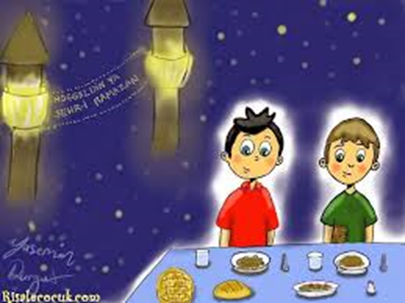 FATİME KARTI /YENİŞEHİR VAİZİ